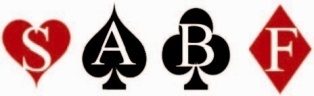 NameSABF No.PartnerSABF No.GENERAL DESCRIPTION OF bidding methods1nt openings and responses1nt openings and responses1nt openings and responses1nt openings and responses1nt openings and responses1nt openings and responses1nt openings and responsesStrengthStrengthShape constraintsShape constraintsTick if may have singleton  Tick if may have singleton  ResponsesResponses22222NTOthersAction after opponents doubleAction after opponents doubleAction after opponents doubleAction after opponents doubleAction after other interferenceAction after other interferenceAction after other interferenceAction after other interferencetwo-level openings and responsestwo-level openings and responsestwo-level openings and responsestwo-level openings and responsesMeaningResponsesNotes22222NTother aspects of system which opponents should note(Please include details of any agreements involving bidding on significantly less than traditional values).OTHER OPENING BIDSOTHER OPENING BIDSOTHER OPENING BIDSOTHER OPENING BIDSOTHER OPENING BIDSOTHER OPENING BIDSOTHER OPENING BIDSHCP see note*Min lengthCONVENTIONAL
MEANINGSPECIAL RESPONSESNotes1111333NT4 bidsDEFENSIVE METHODS AFTER OPPONENTS OPENDEFENSIVE METHODS AFTER OPPONENTS OPENDEFENSIVE METHODS AFTER OPPONENTS OPENDEFENSIVE METHODS AFTER OPPONENTS OPENDEFENSIVE METHODS AFTER OPPONENTS OPENNATURAL ONE OF A SUITNATURAL ONE OF A SUITconventional meaningspecial responsesNotesSimple overcallSimple overcallJump overcallJump overcallCue bidCue bid1NTDirect:Protective:2NTDirect:Protective:OPPONENTS OPEN WITHOPPONENTS OPEN WITHDEFENSIVE METHODSspecial responsesNotesStrong 1Strong 1Short 1/1Short 1/1Weak 1NTWeak 1NTStrong 1NTStrong 1NTWeak 2Weak 2Weak 3Weak 34 bids4 bidsMulti 2Multi 2SLAM CONVENTIONSSLAM CONVENTIONSSLAM CONVENTIONSNameMeaning of ResponsesAction over interferenceCOMPETITIVE AUCTIONSCOMPETITIVE AUCTIONSCOMPETITIVE AUCTIONSCOMPETITIVE AUCTIONSCOMPETITIVE AUCTIONSCOMPETITIVE AUCTIONS	Agreements after opening of one of a suit and overcall by opponents	Agreements after opening of one of a suit and overcall by opponents	Agreements after opening of one of a suit and overcall by opponents	Agreements after opening of one of a suit and overcall by opponents	Agreements after opening of one of a suit and overcall by opponents	Agreements after opening of one of a suit and overcall by opponentsLevel to which negative doubles applyLevel to which negative doubles applyLevel to which negative doubles applySpecial meaning of bidsSpecial meaning of bidsSpecial meaning of bidsExceptions / other agreementsExceptions / other agreementsExceptions / other agreements	Agreements after opponents double for takeout	Agreements after opponents double for takeout	Agreements after opponents double for takeout	Agreements after opponents double for takeout	Agreements after opponents double for takeout	Agreements after opponents double for takeoutRedouble:New suitJump raise:2NT:	Other agreements concerning doubles and redoubles	Other agreements concerning doubles and redoubles	Other agreements concerning doubles and redoubles	Other agreements concerning doubles and redoubles	Other agreements concerning doubles and redoubles	Other agreements concerning doubles and redoublesother conventionsSUPPLEMENTARY DETAILS(Please cross-reference where appropriate to the relevant part of card, and continue on back if needed).OPENING LEADSOPENING LEADSOPENING LEADSOPENING LEADSOPENING LEADSOPENING LEADSOPENING LEADSOPENING LEADSCard led is highlighted in bold – if you DIFFER please circle YOUR leadsCard led is highlighted in bold – if you DIFFER please circle YOUR leadsCard led is highlighted in bold – if you DIFFER please circle YOUR leadsCard led is highlighted in bold – if you DIFFER please circle YOUR leadsCard led is highlighted in bold – if you DIFFER please circle YOUR leadsCard led is highlighted in bold – if you DIFFER please circle YOUR leadsCard led is highlighted in bold – if you DIFFER please circle YOUR leadsCard led is highlighted in bold – if you DIFFER please circle YOUR leadsv Suit contractsA KA K xK Q 10K Q xK J 10K 10 9Q J 10v Suit contractsQ J xJ 10 x10 x x10 9 x9 8 7 x10 x x x H x xv Suit contractsH x x xH x x x x H x x x x xx xx x xx x x x v NT contractsA K x (x)A J 10 xK (Q) 10K Q xK J 10K 10 9Q J 10v NT contractsQ J xJ 10 x10 x x10 9 x9 8 7 x10 x x x H x xv NT contractsH x x xH x x x x H x x x x xx xx x xx x x x Other agreements in leading, e.g. high level contracts, partnership suits:-Other agreements in leading, e.g. high level contracts, partnership suits:-Other agreements in leading, e.g. high level contracts, partnership suits:-Other agreements in leading, e.g. high level contracts, partnership suits:-Other agreements in leading, e.g. high level contracts, partnership suits:-Other agreements in leading, e.g. high level contracts, partnership suits:-Other agreements in leading, e.g. high level contracts, partnership suits:-Other agreements in leading, e.g. high level contracts, partnership suits:-Carding methodsCarding methodsCarding methodsPrimary method v. suit contractsPrimary method v. NT contractsOn Partner’s leadOn Declarer’s leadWhen discardingOther carding agreements, incl secondary methods (state when applicable) and exceptions to aboveOther carding agreements, incl secondary methods (state when applicable) and exceptions to aboveOther carding agreements, incl secondary methods (state when applicable) and exceptions to aboveOpening lead			NaturalOpening lead			NaturalOpening lead			NaturalSUPPLEMENTARY DETAILS (continued)